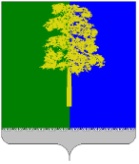 Муниципальное образование Кондинский районХанты-Мансийского автономного округа – ЮгрыАДМИНИСТРАЦИЯ КОНДИНСКОГО РАЙОНАПРОТОКОЛ №1заседания Межведомственной комиссии по проблемам оплаты трудаот 30 апреля 2014 года                                                                 пгт. Междуреченскийс изменениями от 19.05.2014 годаПредседательствовал:Н.Е. Федингин – заместитель главы администрации Кондинского районаПрисутствовали члены комиссии:Т.В. Каспшицкая – председатель комитета по экономической политике администрации Кондинского районаВ.З. Каландадзе – начальник отдела по труду и социальному партнерству комитета по экономической политике администрации Кондинского районаН.В. Маньжов – председатель комитета по развитию производств и инфраструктуры администрации Кондинского районаВ.В. Балина – начальник отдела по развитию предпринимательства и торговлиО.О. Мулько – и.о. начальника отдела Министерства внутренних дел России по Кондинскому районуМ.И. Васечкина – консультант-руководитель группы работы со страхователями по Кондинскому району государственного учреждения Регионального отделения Фонда социального страхования РФ по ХМАО - ЮгреТ.А. Ставицкая – начальник отдела ОПУ, АСВ, ВС и ВЗ ГУ Управления Пенсионного фонда РФ в Кондинском районе ХМАО-ЮгрыГ.А. Мостовых – председатель Координационного Совета первичных профсоюзных организаций и районных организаций профсоюзов Кондинского района, заместитель председателя комитета по финансам и налоговой политике администрации Кондинского районаЕ.С. Камышева – председатель Совета некоммерческого партнерства «Союз предпринимателей Кондинского района»А.Н. Лебедева – специалист-эксперт отдела по труду и социальному партнерству комитета по экономической политике администрации Кондинского района, секретарь комиссии Приглашенные:К.А. Мазеин – исполняющий обязанности начальника управления жилищно-коммунального хозяйства администрации Кондинского районаС.А. Грубцов - исполняющий обязанности председателя комитета по управлению муниципальным имуществом администрации Кондинского районаС.И. Колпакова – глава администрации городского поселения МеждуреченскийВ.Н. Камнев – директор ООО «Като»1.  О налогоплательщиках, допустивших задолженность по уплате налога на доходы физических лиц за 2012 год.(Т.В. Каспшицкая, С.И. Колпакова, В.Н. Камнев, К.А. Мазеин, С.А. Грубцов)Решили:	1.1. Информацию принять к сведению.	1.2. Управлению жилищно-коммунального хозяйства (К.А. Мазеину) оказать содействие директору ООО «Морткинская ЖКК» (А.В. Семенову) в решении вопроса оплаты задолженности в МРИ ФНС №2 по ХМАО-Югре по НДФЛ за 2012 год.	Срок: до 01 июня 2014 года.	1.3. Директору ООО «Като» погасить задолженность в МРИ ФНС №2 по ХМАО-Югре по НДФЛ за 2012 год.Срок: до 01 июня 2014 года.	2. О работодателях, имеющих задолженность по уплате страховых взносов в Пенсионный фонд и фонд обязательного медицинского страхования.(Т.А. Ставицкая, Т.В. Каспшицкая, Н.В. Маньжов, С.А. Грубцов, К.А. Мазеин, С.И. Колпакова)	Решили:2.1.   Информацию принять к сведению.2.2. Директору ООО «НИК» погасить задолженность в ГУ - Управление пенсионного фонда в Кондинском районе ХМАО-Югры..Срок: до 01.июня 2014 года.2.3. Управлению жилищно-коммунального хозяйства (К.А. Мазеину) оказать содействие директору ООО «Морткинская ЖКК» (А.В. Семенову) в решении вопроса оплаты задолженности в ГУ - Управление пенсионного фонда в Кондинском районе ХМАО-Югры.Срок: до 01 июня 2014 года.2.4. Управлению жилищно-коммунального хозяйства (К.А. Мазеину) решить вопрос по своевременному предоставлению отчетности директором ООО «Морткинская ЖКК» (А.В. Семенов) в ГУ - Управление пенсионного фонда в Кондинском районе ХМАО-Югры. Срок: до 15 мая 2014 года.2.5. Комитету по развитию производств и инфраструктуры (Н.В. Маньжов) решить вопрос по своевременному предоставлению отчетности директором родовой общины «Карым» (Е.А. Вахрушев) в ГУ - Управление пенсионного фонда в Кондинском районе ХМАО-Югры. Срок: до 15 мая 2014 года.2.6. Комитету по развитию производств и инфраструктуры (Н.В. Маньжову) оказать содействие в решении вопроса по гашению задолженности индивидуальным предпринимателем Вийтив Татьяной Вячеславовной в ГУ - Управление пенсионного фонда в Кондинском районе ХМАО-Югры. Срок: до 01 июня 2014 года.2.7. Управлению жилищно-коммунального хозяйства (К.А. Мазеину) отработать вопрос с курируемыми организациями жилищно-коммунальной сферы района по своевременному предоставлению отчетности, по гашению просроченной задолженности и текущих платежей в ГУ - Управление пенсионного фонда в Кондинском районе ХМАО-Югры.Срок: постоянно с ежеквартальным предоставлением информации в комитет по экономической политике администрации Кондинского района.2.8. Отделу по поддержке и развитию предпринимательства и торговли (В.В. Балина) оказать содействие в решении вопроса по гашению задолженности индивидуальным предпринимателем Шевелевым Евгением Геннадьевичем в ГУ - Управление пенсионного фонда в Кондинском районе ХМАО-Югры.Срок: до 01 июня 2014 года.	3. Об исполнении решений протокола Межведомственной комиссии по проблемам оплаты труда от 18.12.2013 года №3.(Т.В. Каспшицкая, Н.В. Маньжов, Т.А. Ставицкая, Г.А. Мостовых,)Решили:3.1 Информацию принять к сведению.3.2 Считать поручения, предусмотренные пунктами 5.2., 5.3., 5.4., 7.4, 7.6.2, 7.6.3 протокола заседания Межведомственной комиссии по проблемам оплаты труда от 18 декабря 2013 года №3, пунктами 2.2.2 протокола заседания Межведомственной комиссии по проблемам оплаты труда от 25.03.2013 №1  исполненными в срок.3.3. Исполнение поручений, предусмотренных пунктами 1.2., 7.6.1 протокола заседания Межведомственной комиссии по проблемам оплаты труда от 18 декабря 2013 года №3, оставить на контроле.3.4. Считать поручения, предусмотренные пунктами 3.5 протокола заседания Межведомственной комиссии по проблемам оплаты труда от 25 марта 2013 года №1 исполненными частично.3.5. Исполнение поручений, предусмотренных пунктами 3.2 протокола заседания Межведомственной комиссии по проблемам оплаты труда от 18 декабря 2013 года №3, пунктами 3.3.1 протокола заседания Межведомственной комиссии по проблемам оплаты труда от 25 марта 2013 года №1 , продлить до 01.06.2014 года.3.6. Членам Межведомственной комиссии по проблемам оплаты труда подготовить предложения по организации эффективной работы с индивидуальными предпринимателями, в части гашения долгов в ГУ - Управление пенсионного фонда в Кондинском районе ХМАО-Югры, в МРИ ФНС №2 по Кондинскому району, в ГУ Регионального отделения Фонда социального страхования РФ по ХМАО-Югре. Срок: к следующему заседанию Межведомственной комиссии по проблемам оплаты труда.Заместитель главыадминистрации района                                                                          Н.Е. Федингин